Chủ đề: [Giải toán 6 Cánh Diều tập 2] - Chương V. Phân số và số thập phânMời các em học sinh cùng tham khảo chi tiết gợi ý giải Hoạt động 4 trang 37 sách giáo khoa Toán 6 Cánh Diều tập 2 theo chương trình mới của Bộ GD&ĐTGiải Hoạt động 4 trang 37 Toán 6 Cánh Diều tập 2Câu hỏi: 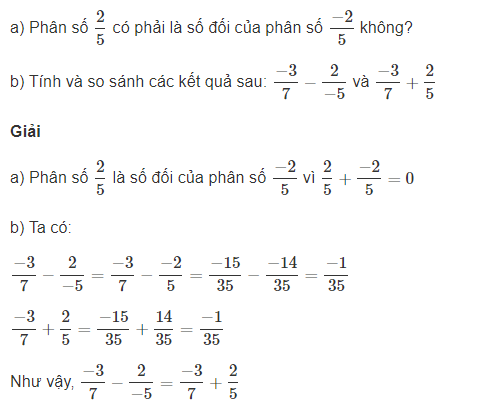 -/-Vậy là trên đây Đọc tài liệu đã hướng dẫn các em hoàn thiện phần giải bài tập SGK: Hoạt động 4 trang 37 Toán 6 Cánh Diều tập 2. Chúc các em học tốt.- Trọn bộ giải toán 6 - 